Základní škola a Mateřská škola DOMAMIL, příspěvková organizace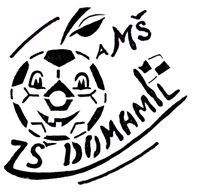 Výroční zprávao činnosti školy za školní rok2019/2O20Údaje o škole Základní údajeSoučásti školyCharakteristika školy  Základní škola a Mateřské škola DOMAMIL, příspěvková organizace je státní škola s právní subjektivitou, zřizovaná obcí Domamil.    Škola disponuje třemi budovami ( MŠ + jídelna, 1. stupeň + družina, 2. stupeň).Mateřská škola je dvoutřídní  - s dětmi od 2 do 6 let (7 let u dětí s odloženou školní docházkou). Celodenní provoz je od 6:30 hod do 16:00 hod. (v odpoledních hodinách se děti spojují do 1 třídy). Základní škola je plně organizovaná škola s kapacitou 150 žáků a poskytuje vzdělání i žákům z okolních obcí. Ve školním roce 2019/2020 byla škole povolena zřizovatelem výjimka z počtu žáků.Školní družina má 2 oddělení. Většina žáků na 1. stupni je dojíždějících, proto je provoz druhého oddělení pouze od konce vyučování do odjezdu autobusů, aby žáci nemuseli čekat na zastávce (od 11:45 – 12:45 hod.).Materiálně technické vybavení školyMateřská škola	Ve školce jsou dvě učebny – jedna učebna slouží současně i jako jídelna, druhá učebna je současně tělocvična a místnost na spaní. Třídy se během dopoledne v učebnách střídají dle denního rozvrhu.  K dispozici mají děti obecní hřiště s pískovištěm.stupeň	Výuka v ZŠ probíhá v 8 kmenových třídách, z nichž učebny na druhém stupni jsou učebny odborné, ve kterých se žáci střídají dle rozvrhu:počítačová učebna - 17 počítačů připojených na internet, projektor, stav počítačů odpovídá stáří (monitory pořízeny v roce 2006, většina počítačů z roku 2006).učebna fyziky a chemie – standartní nábytek, projektor (“laboratorní” stůl z roku 1989, chybí demonstrační stůl s dřezem a digestoří na pokusy, chybí laboratorní stoly pro žáky, bezpečné elektrorozvody pro žáky).učebna matematiky  - projektor, 1 počítač,  učebna není větratelná ( okna do chodby)jazyková  učebna - projektor,  1 počítač ( chybí jazykové vybavení se sluchátky pro žáky) učebna zeměpisu – projektor,1  notebookŽádná učebna na druhém stupni není vybavena interaktivní tabulí, a proto není možné využívat interaktivní program pro žáky.stupeň 2  učebny jsou vybaveny dataprojektorem, počítačem s přístupem na internet,2  učebny jsou vybaveny interaktivní tabulí SMART Board a počítačem	Chybí nám dílna na pracovní činnnosti a polytechnickou výchovu, nemáme dostatečně velké a vybavené šatny, chybí nám kabinety na odborné pomůcky, skříně ve třídách jsou staré a nemáme dostatečné zázemí pro učitele.	Na tělesnou výchovu využívá škola místní sokolovnu, která slouží i jako kulturní sál. Naše pomůcky jsou zde volně dostupné jiným spolkům a nemáme jiné volné prostory na uložení sportovních potřeb.Žáci mohou dále sportovat na hřišti u mateřské školy nebo na hřišti TJ Sokol Domamil (nevyhovující doskočiště pro skok daleký). Díky tomu, že byla zřizovatelem schválena rekonstrukce a přístavba budovy II. stupně, věříme, že získáme dostatečné prostory pro kvalitní výuku a zvýšíme prestiž naší venkovské školy.Vize školyJsme venkovská ekologicky zaměřená škola rodinného typu. Uplatňujeme individuální přístup ke každému žákovi tak, aby mohl zažít pocit úspěchu:Škola nabízí a poskytuje tradiční i nové možnosti vzdělávání, je kreativní, reaguje citlivě na nové trendy v pedagogice a v umění, na požadavky moderní společnosti i na charakter svého regionu.Škola je místem, kde každý dostane příležitost být úspěšný a zároveň prospěšný ostatním dle svých zájmů, možností, schopností a potřeb.Škola je místem, kde každý vnímá svou vlastní identitu a zároveň prožívá potřebu sounáležitosti s ostatními.Škola nabízí a poskytuje vzdělávání takovými způsoby, aby jej žáci mohli a chtěli přijímat.Škola je místem systematické a vědomé spolupráce učitelů a žáků směřující ke společným cílům.Škola je otevřená instituce, která je přirozenou součástí kulturního a společenského života obce.Počty žáků v jednotlivých třídách Složení žáků z okolních obcíSCHVÁLENÁ VZDĚLÁVACÍ KONCEPCEV tomto školním roce jsme vyučovali podle vlastního školního vzdělávacího ŠVP ZV „Davídek“.Mateřská škola pracuje podle vlastního školního vzdělávacího programu „Duhová školka”.Koncepce školy- Poskytovat základní vzdělání všem dětem při respektování osobnosti každého dítěte,- poskytovat individuální péči dětem s vývojovými poruchami,- vytvářet podmínky pro rozvíjení mimořádného nadání a talentu žáků,- spolupracovat s rodiči v oblasti výchovy a vzdělání, zajišťovat vzájemnou informovanost,- umožňovat specializaci prostřednictvím rozšířené výuky cizích jazyků od 1. ročníku,- umožňovat zapojení do projektu „EKO škola“ a dalších projektů na škole,- připravovat nabídku pro účelné využití volného času,- využívat grantových projektů zaměřených na výchovu a vzdělání.PERSONÁLNÍ ZABEZPEČENÍ ČINNOSTI ŠKOLYVe školním roce 2019/2020 byla jedna učitelka MŠ na mateřské dovolené.ZÁPIS K POVINNÉ ŠKOLNÍ DOCHÁZCE, INFORMACE O PŘIJÍMACÍM ŘÍZENÍ NA STŘEDNÍ ŠKOLYZápis do 1. třídyZápis do 1. třídy na školní rok 2020/2021 proběhl z důvodu mimořádných opatření souvisejících s onemocněním na COVID – 19 bez přítomnosti žáků.Zápis do MŠPřehled přijatých žáků na střední školy (i SOU) do prvního ročníku šk. roku 2019/2020Školy, na které byly podány přihlášky, a žáci byli úspěšně přijatib)Úspěšnost na přijímacích zkouškáchVětšina žáků skončila na přijímacím řízení v první polovině přijatých žáků.Se zájemci z řad rodičů vycházejících žáků byla provedena „beseda“, kde byli výchovnou poradkyní školy seznámeni s novinkami v oblasti přijímacího řízení na SŠ a s možnostmi uplatnění absolventů na trhu práce. Žáci devátého ročníku se zúčastnili několika akcí, které jim měly napomoci při správné volbě své další studijní orientace:DIDAKTA TřebíčNávštěva střední školy v TřebíčiÚřad práce v TřebíčiVÝSLEDKY VZDĚLÁVÁNÍ ŽÁKŮVýchovné a vzdělávací strategie představují společně uplatňované postupy, metody a formypráce, příležitosti i různorodé aktivity, které vedou k utváření a rozvíjení klíčových kompetencí žáků. V charakteristice ŠVP jsou vymezeny na úrovni školy s tím, že budou v rámci vzdělávacího procesu, tj. při výuce, ale i mimo ni, uplatňovány všemi pedagogy.Podněty o kvalitě vzdělávacího procesu základní školy získávalo vedení školy především: z osobních jednání s pedagogy,z vlastní hospitační činnosti,z osobních zjištění při suplování,z projektu Kalibro,z testování žáků v rámci zjišťování České školní inspekce,z kontroly zápisů v žákovských knížkách a třídních knihách,z jednání s rodiči, žáky, absolventy, zřizovatelem, veřejností,vnějšími evaluačními nástroji,dotazníkovým šetřením,z jednání ve Školské radě.Celkový prospěch žákůSouhrnná statistika tříd po předmětech za 1. pololetí – příloha č. 1Souhrnná statistika tříd po předmětech za 2. pololetí – příloha č. 2Chování žákůVýchovná opatřeníPřestupy žákůÚDAJE VÝCHOVNÉM PORADENSTVÍ A O PREVENCI SOCIÁLNĚ PATOLOGICKÝCH JEVŮ	Školní metodik prevence a výchovný poradce: Mgr. Jana Dvořáková	Výchovné poradenství v základní škole je zaměřeno především na péči o žáky se speciálními vzdělávacími potřebami, sociálně znevýhodněné, žáky nadané, předávání informací vycházejícím žákům v oblasti kariérového poradenství a prevenci negativních jevů.	Další oblastí výchovného poradenství je profesní orientace vycházejících žáků. Volba budoucího povolání je pro život velmi důležitá a je potřeba umožnit žákům získat co nejvíce informací o různých oborech nejen studijních, ale především učebních, ve kterých, bohužel, studuje poslední dobou stále méně studentů.	V říjnu navštívili žáci 8. a 9. ročníku SPŠ v Třebíči, kde si mohli prohlédnout odborné učebny a dílny této školy, seznámit se s jednotlivými obory a prakticky si vyzkoušet některé činnosti z těchto oborů. Žákům bylo umožněno také navštěvovat dny otevřených dveří na zvolených středních školách. 	Naše škola realizuje Minimální preventivní program, jehož hlavními cíli jsou především: vést žáky ke zdravému životnímu stylu, bezpečnosti a ochraně zdraví, zlepšovat klima školy a podporovat zdravé klima třídy, vychovávat žáky ke správným hodnotám, k občanské a právní odpovědnosti.	Školní metodik prevence spolupracuje s třídními učiteli, ostatními pedagogy a podle potřeby i s odborníky při prevenci a výskytu rizikového chování. Velmi dobrá vzájemná komunikace přispívá k včasnému odhalování problémů a k jejich řešení. Škola se zaměřuje na co nejužší spolupráci se zákonnými zástupci žáků, kteří jsou o problematickém chování žáka vždy neprodleně informováni.	V oblasti řešení a prevence rizikového chování spolupracuje škola s řadou organizací, jsou to zejména: PPP Třebíč, OSPOD Moravské Budějovice, Policie ČR, Městská policie Moravské Budějovice, STŘED Moravské Budějovice a externí spolky a organizace.	V rámci ŠVP jsou témata prevence rizikového chování začleněna především do výuky jednotlivých předmětů.	V rámci nespecifické prevence nabídla škola žákům široké spektrum zájmových útvarů a volnočasových aktivit. Vyhodnocení školní preventivní strategie příloha č. 3.DALŠÍ VZDĚLÁVÁNÍ PEDAGOGICKÝCH PRACOVNÍKŮPedagogičtí pracovníci mají po dobu výkonu své pedagogické činnosti povinnost dalšího vzdělávání, kterým si obnovují, upevňují a doplňují kvalifikaci. Ředitelka školy organizuje další vzdělávání pedagogických pracovníků podle plánu dalšího vzdělávání, při jehož stanovení je nutno přihlížet ke studijním zájmům pedagogického pracovníka, potřebám a rozpočtu školy. Při vysílání na semináře a školení bereme v úvahu aktuální personální situaci a přizpůsobujeme rozsah vzdělávacích aktivit každého pracovníka potřebám školy jako celku. Vedení školy při individuálním i jiném vzdělávání podporuje zejména takové formy, které nebudou vyžadovat neúčast pedagogů ve škole v době jejich přímé vyučovací činnosti.Potřebu dalšího vzdělávání řešíme také samostudiem odborné literatury a účastí na vzdělávacích a kulturních akcích. Ve škole jsou k dispozici i odborné časopisy: Flora, Naše zvířata, Historie, Rodina a škola, Informatorium, Naše příroda, Computer, Hello, Pastelka.Díky mimořádným opatřením byla řada školení pro pedagogické pracovníky zrušena.ÚDAJE O VÝSLEDCÍCH INSPEKČNÍ ČINNOSTI V tomto školním roce neproběhla kontrolní činnost ČŠI.ÚDAJE O AKTIVITÁCH A PREZENTACI ŠKOLY NA VEŘEJNOSTIJsme spádová škola pro okolní vesnice a je pro nás velmi důležité udržovat vztahy s širokou veřejností. Snažíme se zapojovat do okolních akcí a podporovat komunitní rozvoj na vesnicích. V tomto školním roce jsme hudebním vystoupením žáků podpořili obec Štěpkov při soutěži Obec Kraje Vysočina a také při vánočním posezení pro občany obce Štěpkov.Tradičně organizujeme pro žáky týdenní pobyt na horách, kurzy plavání, bruslení, akce pro rodiče, děti a přátele naší školy např.: Slavnostní zahájení adventu, Mikulášskou besídku, divadelní představení, vánoční dílničky a další akce. Pro rodiče žáků a všechny ostatní zájemce pravidelně pořádáme ŠKOLNÍ PLES. Jsme velice rádi, že ples získává každým rokem na oblibě a je o něj velký zájem. Výbornou taneční atmosféru navodila hudební skupina GENETIC. Během večera mohli účastníci zhlédnout taneční vystoupení žáků 9. ročníku pod vedením pana učitele Kabelky a take ukázky tanců od profesionálních tanečníků. Velmi dobrá spolupráce je s místními organizacemi, na jejichž akcích se rádi podílíme formou vystoupení dětí, výzdobou atd. Žáci 4. a 5. ročníku chodí pravidelně číst dětem do mateřské školy. Spolupracujeme s okolními školami a předáváme si vzájemně pedagogické zkušenosti (pracovní stáže). Snažíme se pořádat a zapojovat naše žáky do různých soutěží: matematických, sportovních, výtvarných, ekologických, polytechnických a dalších. V tomto školním roce jsme však museli od března zrušit veškeré akce a soutěže z důvodu mimořádných opatření související s onemocněním COVID – 19.Informace o škole jsou přístupné rodičům i veřejnosti na webu školy: www.skoladomamil.cz, dále využíváme nástěnku ve škole, regionální a místní zpravodaj.Školní akceNaše úspěchy v soutěžíchŘíjen   -  Přespolní běh                       10. místo - starší žáci, kategorie III.H ( z 18 zúčastněných škol)             - Halová kopaná Moravské Budějovice                      3. místo, 6. a 7. ročník Listopad -   dějepisná soutěž Bible a my,  ZŠ a MŠ Šumná3. místo v I. kategorii Klára Špačková 3. místo v  II. kategorii Štěpán Kružík                     1. místo ve III. kategorii  a postup do celostátního kola získala Simona Kružíková	    - Florbal Jaroměřice nad Rokytnou                     4. místo Florbal,  mladší žáci                     2. místo Florbal,  starší žáciProsinec   -  přátelské utkání moravskobudějovických škol v SUDOKU                     1.  místo v kategorii 8/9r.  Kristýna Kantová                      2. místo v kategorii 6/7r. David Řepamísto, 2. místo a 3. místo v krajské výtvarné soutěži Hasiči očima dětíÚDAJE O ZAPOJENÍ ŠKOLY DO ROZVOJOVÝCH A MEZINÁRODNÍCH PROJEKTŮPokračujeme v projektu:  ŠABLONY II.Cílem projektu je dočasné poskytnutí personální podpory pedagoga, podpořit profesní růst pedagogických pracovníků, podpora spolupráce rodičů s MŠ a zajištění školního speciálního pedagoga.

             Pokračujeme v projektu POTRAVINOVÁ POMOC dětem. V rámci projektu je poskytována strava dětem ze sociálně slabších rodin zdarma. V tomto školním roce se jednalo o 5 žáků základní školy a 2 děti z mateřské školy.              Získali jsme finanční prostředky z projektu MŠMT ČR na podporu výuky plavání – PLAVÁČEK ve výši 35 000,- Kč. Díky tomuto projektu mohli nejen žáci, ale i děti z MŠ jezdit na plavecký výcvik do plavecké školy v Třebíči.             V letošním školním roce opět probíhal projekt „ OVOCE DO ŠKOL“ a “ŠKOLNÍ MLÉKO” – financovaného ze zdrojů ESF EU.              Využili jsme příležitost a zapojili se do projektu  HODINA POHYBU NAVÍC. Díky tomuto projektu mohou žáci navštěvovat sportovní kroužky a tím zvýšit svou fyzickou zdatnost.ZÁKLADNÍ ÚDAJE O HOSPODAŘENÍ ŠKOLYZpráva o hospodaření za rok 2019 je dostupná v kanceláři školy. ZÁVĚRI když byl školní rok 2019/2020 velmi netradiční, přinesl nám mnoho poznání a zkušeností v oblasti distančního vzdělávání a rozvoje samostatnosti. Ani přerušení klasické výuky na několik měsíců neoslabilo naše vycházející žáky a opět byli velmi úspěšní při přijímacím řízení. V rámci možností jsme se zapojili do řady soutěží a olympiád a to vždy s úmyslem dobře reprezentovat naši školu. Věříme, že budeme i nadále úspěšní v integraci žáků s vývojovými poruchami učení a chování a budeme vhodnými aktivitami a individuálním přístupem rozvíjet všechny žáky.  	Jako velmi významné považuji zapojení školy do projektů, které tvoří nezanedbatelný přínos nejen po stránce finanční a materiální, ale i po stránce životních zkušeností, komunikačních a jazykových schopností jak žáků, tak pedagogů. Zaměřujeme se na nové trendy ve výuce, jako jsou tematické dny, projektové vyučování, kurzy apod. Chceme i nadále kvalitní prevencí předcházet společensky negativním jevům. Díky tomu, že zřizovatel přispívá na provoz zájmové činnosti žáků, je možné organizovat téměř 20 různých kroužků, což rovněž přispívá k aktivnímu trávení volného času dětí. Na závěr patří to nejdůležitější, a proto bych ráda poděkovala všem svým spolupracovníkům za to, že ze školy vytvořili a stále vytvářejí místo, kde se mohou žáci nejenom vzdělávat, ale i získávat základní hodnoty do budoucího života. Díky osobnímu, lidskému a vstřícnému přístupu a jejich ochoty do školy investovat svůj čas je naše škola skutečnou venkovsku školou s rodinnou atmosférou.							Mgr. Radmila Punčochářová							            ředitelka školyProjednáno na pedagogické radě dne 26. 8. 2020.Schváleno školskou radou ke dni 20. 10. 2020.název školyZákladní škola a Mateřská škola DOMAMIL, příspěvková organizaceadresaDomamil 115, 675 43 DomamilIČ702 795 35ID datové schránky2vkq5yvtelefon564 034 711e-mailreditel@skoladomamil.czvedení školyMgr. Radmila Punčochářová – ředitelka školyMgr. Blanka Buličková  – zástupce ředitelky Ivana Rodová – zástupce ředitelky pro MŠinternetové stránkywww.skoladomamil.czzřizovatelObec Domamil, Domamil 135, 675 43 Domamilhlavní činnost školyČinnost organizace je vymezena zákonem č. 561/2004 Sb. o předškolním, základním, středním, vyšším odborném a jiném vzdělávání (školský zákon) a prováděcími vyhláškami MŠMT v platném znění.IZOZákladní škola102 655 405Mateřská škola107 611 147Školní družina119 000 695Školní jídelna103 131 736MŠ28 dětí1. třída11 žáků2. třída13 žáků3. třída14 žáků4. + 5. třída11 + 7 žáků6. třída13 žáků7. třída11 žáků8. třída12 žáků9. třída11 žákůCelkem ZŠ103 žákůobecpočet žákůBudeč3Vesce2Domamil29Hostim1Knínice2Komárovice10Litohoř1Martínkov22Vranín1Praha1Přibyslav3Radkovice u Budče13Štěpkov14Třebíč1Celkem 103Vzdělávací oblastVzdělávací obory1. stupeň2. stupeň1.       2.       3.       4.       5. 1.       2.       3.       4.       5. 1.       2.       3.       4.       5. 1.       2.       3.       4.       5. 1.       2.       3.       4.       5. 6.      7.      8.      9.6.      7.      8.      9.6.      7.      8.      9.6.      7.      8.      9.Vzdělávací oblastVzdělávací obory1.-5. ročník6.-9. ročník1.       2.       3.       4.       5. 1.       2.       3.       4.       5. 1.       2.       3.       4.       5. 1.       2.       3.       4.       5. 1.       2.       3.       4.       5. 6.      7.      8.      9.6.      7.      8.      9.6.      7.      8.      9.6.      7.      8.      9.Vzdělávací oblastVzdělávací oboryMinimální časová dotaceMinimální časová dotace123456789Jazyk a jazyková komunikaceČeský jazyk a literatura33159108775455Jazyk a jazyková komunikaceCizí jazyk912--3334333Jazyk a jazyková komunikaceDalší cizí jazyk-6------233Matematika a její aplikaceMatematika a její aplikace2015455555555InformatikaInformatika11-1122--Člověk a jeho světČlověk a jeho svět12-22344----Člověk a společnostDějepis-11-----1212Člověk a společnostVýchova k občanství-11-----1111Člověk a přírodaFyzika-21-----1112Člověk a přírodaChemie-21-------22Člověk a přírodaPřírodopis-21-----2221Člověk a přírodaZeměpis-21-----2221Umění a kulturaHudební výchova1210111111111Umění a kulturaVýtvarná výchova1210111222211Člověk a zdravíVýchova ke zdraví-10---------Člověk a zdravíTělesná výchova1010222222222Člověk a svět práceČlověk a svět práce53111111111Výchovách e zdravíVýchovách e zdraví1111Disponibilní časová dotaceDisponibilní časová dotace5518Celková povinná časová dotaceCelková povinná časová dotace118122202224262630303131Střediskozákladní školaPočet úvazků ped. pracovníkůPočet ped. pracovníkůPočet úvazků neped.pracPočet neped. pracovníkůředitelka1,01zástupce ředitelky1,01asistent pedagoga1,02pedagog10,636311uklízečka0,51školnice0,751účetní0,51celkem12,6363132,755Střediskomateřská školazástupce pro MŠ1,01pedagog2,02školnice1,01celkem3,031,01Střediskoškolní družinavychovatelka1,11672celkem1,11672Střediskoškolní jídelnavedoucí školní jídelny0,51kuchařky2,02celkem2,53CELKEM16,753186,259Počet dětí u zápisuPočet odkladůPočet přijatýchPočet 1. tříd ve šk. roce 2020/2021143111Počet dětí přihlášených6Počet dětí přijatých6tř.ŠkolaKód oboruoborTyp studiaUkončený tř.ŠkolaKód oboruoborTyp studiaročník9.Gymnázium Třebíč79-41-K/41Gymnáziummaturitní obordevátý9.Střední škola stavební Třebíč33-56-H/01Truhlářučební obordevátý9.Střední průmyslová škola Třebíč23-45-L/01Mechanik seřizovačmaturitní obordevátý9.Katolické gymnázium Třebíč79-41-K/41Gymnáziummaturitní obordevátý9.Střední průmyslová škola Třebíč18-20-M/01Opravář zemědělských strojůučební obordevátý9.VOŠ a SŠ veter., zemědělská a zdravotnická Třebíč43-41-M/01Veterinářstvímaturitní obordevátý9.Gymnázium a SOŠ Mor. Budějovice79-41-K/41Gymnáziummaturitní obordevátý9.SŠ řemesel a služeb Mor. Budějovice39-41-L/02Mechanik inst. a el. zařízenímaturitní obordevátý9.Gymnázium, SPŠ, OA a  JŠ  Znojmo78-42-M/03 Pedagogické lyceummaturitní obordevátý9.Střední průmyslová škola Třebíč23-68-H/01Automechanikučební obordevátý9.OA, VOŠZ, SZŠ, SOŠ služeb a JŠ  Jihlava53-41-M/03Praktická sestra maturitní obordevátýŠkolaKód oboruoborBody ČJBody MPořadíŠkolaKód oboruoborBody ČJBody MPořadíGymnázium Třebíč79-41-K/41Gymnázium453448 / 129Střední průmyslová škola Třebíč23-45-L/01Mechanik seřizovač9,615,612 / 15Katolické gymnázium Třebíč79-41-K/41Gymnázium46482 / 71VOŠ a SŠ veter., zemědělská a zdravotnická Třebíč43-41-M/01Veterinářství372225 / 45Gymnázium a SOŠ Mor. Budějovice79-41-K/41Gymnázium423217 / 46SŠ řemesel a služeb Mor. Budějovice39-41-L/02Mechanik inst. a el. zařízení23186 / 14Gymnázium, SPŠ, OA a  JŠ  Znojmo78-42-M/03 Pedagogické lyceum473310 / 90OA, VOŠZ, SZŠ, SOŠ služeb a JŠ  Jihlava53-41-M/03Praktická sestra 213450 / 98třídaCelkový průměr třídyCelkový průměr třídyprospěli s vyznamenánímprospěli neprospěli třída1. pololetí2. pololetíprospěli s vyznamenánímprospěli neprospěli 1.1,0241,012--2.1,1211,09913--3.1,1781,09014--4.1,3271,25592-5.1,1001,0717--6.1,8521,7863917.1,6231,54574-8.2,1892,122210-9.1,6241,61256-Snížený stupeň chováníPočet žákůSnížený stupeň chování1. pololetí2. pololetí2. stupeň chování00            3. stupeň chování001. pololetí2. pololetíDůtka třídního učitele90Důtka ředitelky školy20Pochvaly třídního učitele00Počet žáků, kteří přestoupili na naši školu během šk. roku1Počet žáků, kteří přestoupili na jinou školu během šk. roku0Zájmové kroužkyZájmové kroužkyZájmové kroužkyNázev kroužkunáplňvedoucí kroužkuNázev kroužkunáplňvedoucí kroužkuNázev kroužkunáplňvedoucí kroužkuDramatický kroužekdramatizace pohádekKlimešováKlub AJ – 1. ročníkseznámení se základyKlimešováKlub AJ - 2. ročníkkonverzaceKlimešováKlub AJ - 3. ročníkkonverzaceBuličkováKlub AJ - 4. ročníkkonverzaceKlimešováKlub AJ - 5. ročníkkonverzaceBuličkováHra na flétnuhra na nástrojMarečková Hodina pohybu navícsportMarečková, BuličkováZájmová němčinakonverzaceBuličkováDoučování ČJ - 9procvičování ČJVyplašilováDoučování M - 9procvičování MDvořákováHra na klavírhra na nástrojFerdanová Náboženství 2. stprobírání učivaFerdanováMerkurrozvoj jemné motorikyKabelkaDeskové hrydeskové hryFerdanováKlub - Parlamentdemokratické myšleníPunčochářováHra na kytaruhra na nástrojMarečková zaměstnanecNázev akceMgr. Radmila PunčochářováStrategické řízení a plánování Finanční řízení v praxi ředitele školyPovinná dokumentace ve školáchNespecifické poruchy učeníPrevence ve škole – co dělat, když…Kde mohou chybovat vedoucí pracovníci888888Mgr. Petr MenčíkPráce s diferencovanou třídou v AJPodpora matematické gramotnosti88Mgr. Jana  DvořákováMetody pro rozvoj finanční gramotnostiAktivizující metody v matematiceAbaku ve výuce matematiky884Mgr. Petra Řepová, PhDLogopedická prevence v praxi – celostátní setkáníVzdělávání a péče o žáky s LMPSpeciálně pedagogická péče1684Ing. Miroslav KabelkaSeminař “Umírající, mizející a měnící se les”Nakládání s chemickými látkamiPráce se dřevem v polytechnické výchově818Mgr. Lenka KlimešováPodpora čtenářské gramotnosti v základní školeKurz AJ8Mgr. Jana MarečkováPodpora čtenářské gramotnosti v základní školePodpora matematické gramotnosti82Mgr. Hana TicháPodpora čtenářské gramotnosti v základní škole8Mgr. Blanka BuličkováKurz AJIvana RodováOsobnostně sociální rozvoj ped. pracovníků16Jana ČtveráčkováKurz AJJana HejlováKomunikace s rodiči, prevence a řešení konfliktů8Aneta DvořákováKomunikace s rodiči, prevence a řešení konfliktů8ZÁŘÍAtletický čtyřboj, 8/9r., sportovní soutěž AŠSK, Třebíč Exkurze TATRA Kopřivnice – vybraní žáciExkurze DUKOVANY – 8. + 9.ročníkExkurze ALTERNÁTOR Třebíč – 1.st.Divadelní představení v Moravských Budějovicích – 1.st.Dopravní výchova Moravské Budějovice, 4. + 5. ročníkZETOR SHOW Nové Město 8. + 9.ročníkUkázka dravců           ŘÍJENBeseda se spisovatelkou Písařicovou Jaroměřice nad Rokytnou – 8. + 9.roč.Přespolní běh, postup do kraje - mladší žáciBeseda FINANCE Čes. Spořitelny - 4. + 5.ročníkBěžecký pohár mládeže JemniceExkurze Poznatín – 8. + 9.ročníkBeseda s důchodciSoutěž – minifotbal TřebíčSoutěž - stolní tenis Náměšť nad OslavouSoutěž – halová kopaná Moravské Budějovice 6., 7. roč.Návštěva DIDAKTY TřebíčProgram primární prevence 2. – 5. roč.Exkurze SPŠ Třebíč 8., 9. roč.Sběr papíruDen stromů LESONICE – 2. stupeňÚP Třebíč, volba povolání 9. r.Školní kolo vědomostní soutěže "Bible a my"LISTOPADSoutěž – florbal 1. st.Program primární prevence 2. – 5. roč.Soutěž v plavání – 1. st.Soutěž  - Florbal 8/9r., JaroměřiceZdravá pětka – 1.stupeňSoutěž -  Florbal, 6/7r., Třebíč,  postup do OKExkurze SŠ řemesel a služeb, MB, 8/9 r.Projektový den školy – 30 let po 17.listopadu 1989Bruslení Moravské BudějoviceZahájení plaveckého výcviku v Třebíči. 3., 4. třída + děti MŠ       PROSINECČerti a MikulášiZpívání u vánočního stromuVánoční besídka - MŠBruslení, 2.st., MBVánoční koledování ve ŠtěpkověSoutěž – SUDOKU  Moravské BudějoviceZvířecí obludky - beseda o zvířatech 1. st.Lovci a kořist - beseda o zvířatech 2. st.Školní projekt – VÁNOČNÍ TRADICE (dílničky za podpory MAS)LEDENLyžařský výcvikový kurz Železná RudaProgram primární prevence 6.,7. roč.22. školní plesSoutěž - Dětský fotbalový pohár Třebíč, 1. st. ÚNORProgram - První pomoc, 8/9 r.               - První pomoc, učitelé, Divadelní představení dramatického kroužku – „Jak vyženit z pekla štěstí“Projektový den ve školní družině – čtenářská gramotnostSoutěž – vybíjená Moravské Budějovice 4. + 5. roč.Zdravá pětka – naučný program 6. + 7. roč.Zásady správné výživy – naučný program 8. + 9. roč.Soutěž – fotbal Moravské Budějovice 1. + 2. roč.Školní projektový den – B. Němcová 200 letBŘEZENŠkolní projektový den – osobní potenciálZ důvodu mimořádných opatření MZČR byly všechny akce zrušeny.Z důvodu mimořádných opatření MZČR byly všechny akce zrušeny.DUBENPasování na čtenářeKVĚTENVodácký kurz - 2. st.ČERVEN